Европейский фонд инновационного развития 	E-mail:conf@efir-msk.ru 	Web: efir-msk.ru 	Tel: +7 (495) 514 80 82 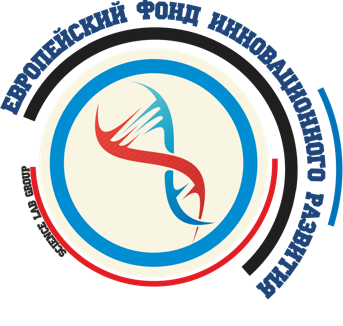 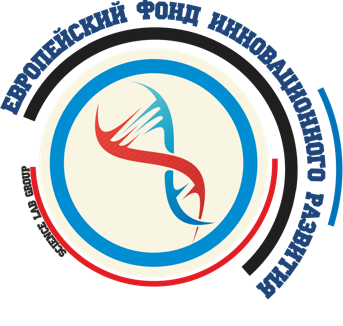 МЕЖДУНАРОДНЫЕ ЧТЕНИЯ  (ПАМЯТИ КОЛМОГОРОВА А.Н.) 	Место проведения: г. Москва.  	 	Дата проведения: 16 декабря 2019г. Код конференции: К-61 ОБЩАЯ ИНФОРМАЦИЯ Для участия в международной научно-практической конференции приглашаем преподавателей вузов, докторов и кандидатов наук различных специальностей, докторантов, аспирантов, магистрантов, практикующих специалистов, студентов (только в соавторстве с руководителем), а также всех заинтересованных лиц. По итогам Международных чтений будет издан сборник статей конференции. Сборнику будут присвоены соответствующие библиотечные индексы УДК и ББК, международный стандартный книжный индекс ISBN. Сборник будет зарегистрирован в российской книжной палате и разослан по основным библиотекам России и Зарубежья. По результатам участия в Международных чтениях каждый автор получит сертификат утвержденной формы.ОСНОВНЫЕ НАПРАВЛЕНИЯ / СЕКЦИИ РАБОТЫ КОНФЕРЕНЦИИ Секция 1. Физико-математические науки.  Секция 2. Химические науки.  Секция 3. Биологические науки.  Секция 4. Технические науки.  Секция 5. Сельскохозяйственные науки.  Секция 6. Исторические науки.  Секция 7. Экономические науки.  Секция 8. Философские науки.  Секция 9. Филологические науки.  Секция 10. Юридические науки.  Секция 11. Педагогические науки.  Секция 12. Медицинские науки.  Секция 13. Фармацевтические науки.  Секция 14. Ветеринарные науки.  Секция 15. Искусствоведение.  Секция 16. Психологические науки.  Секция 17. Социологические науки.  Секция 18. Политические науки.  Секция 19. Геолого-минералогические науки.  Секция 20. Географические науки.  КОНТРОЛЬНЫЕ ДАТЫ ОРГАНИЗАЦИОННЫЙ КОМИТЕТ КОНФЕРЕНЦИИ Ванесян А. С., доктор медицинских наук; Вельчинская Е. В., доктор фармацевтических наук; Иванова Н. И., доктор сельскохозяйственных наук; Мухамадеева З.Ф., кандидат социологических наук; Почивалов А. В., доктор медицинских наук; Прошин И. А., доктор технических наук; Смирнов П. Г., кандидат педагогических наук; Шилкина Е. Л., доктор социологических наук; Закиров М. З., кандидат технических наук; Юсупов Р. Г., доктор исторических наук; Яруллин Р.Р., доктор экономических наук.УСЛОВИЯ УЧАСТИЯ В КОНФЕРЕНЦИИ Отправить до 16 декабря 2019г. включительно на адрес Оргкомитета: conf@efir-msk.ru отдельными файлами следующие материалы: а) статью, оформленную в соответствии с требованиями и образцом; б) анкету/заявку на каждого автора, оформленную по образцу; в) отсканированную (сфотографированную) квитанцию. В имени файла необходимо указать фамилию автора (первого автора, если авторов несколько) (например: Титов М.Е.-статья, Титов М.Е.-анкета, Титов М.Е.-квитанция).  В теме письма укажите: Шифр конференции: К-61. При получении материалов Оргкомитет в течение 2 рабочих дней проверяет их на оригинальность, соответствие требованиям и иным параметрам и отправляет на адрес автора письмо с подтверждением принятия материалов или необходимостью внесения правок. Возможна отправка материалов (статья и анкета) для предварительной проверки. Публикация статей будет осуществляться только после оплаты организационного взноса. Обязательно присылайте по эл. почте копию документа, подтверждающего оплату! АНКЕТА/ЗАЯВКА УЧАСТНИКА Заявка оформляется в соответствии с представленным образцом. В случае, если авторами статьи являются два (и более) человека, заявка оформляется на каждого автора. РЕКВИЗИТЫ Получатель ООО «ЕФИР» ИНН 0274900973          КПП 027401001           ОГРН 1150280000661 р/с 40702810338000019964 Банк получателя: ПАО СБЕРБАНК Г. МОСКВА БИК 044525225 Кор. счет 30101810400000000225 в ОПЕРУ Москва Назначение платежа. «За участие в конференции ФИО. Без НДС». Иностранные участники при оплате указывают код валютной операции (VO20100) ФИНАНСОВЫЕ УСЛОВИЯ Стоимость Услуга 	Для 	Для участников иностранных из России участников Публикация машинописного текстаот 2 до 5 страниц 	 	500 руб. 	800 руб. Каждасвыше 5 страниця дополнительна 	я страница 	100 руб. 	150 руб. Получение 1 печатного экземпляра сборника 	Бесплатно Электронная справка о принятии статьи к публикации 	Бесплатно Полупечатного экземпляра сборникачение 1 дополнительного  	300 руб. 	500 руб. Получение электронной версии сборника статей(по запросу). По умолчанию  и сертификатов 	Бесплатно размещается на сайте. Сертификат участникаконференции в печатном виде 	 	Бесплатно Уотправленияведомление с номером почтового  	Бесплатно Составление аннотации и ключевых слов 	200 руб. 	200 руб. ОБРАЗЕЦ ОФОРМЛЕНИЯ Титов Михаил Евгеньевич канд. мед. наук, доцент МГУ, г. Москва, РФ РАБОТА СЕРДЦА ПРИ РАЗЛИЧНЫХ УСЛОВИЯХ ЖИЗНЕДЕЯТЕЛЬНОСТИ ЧЕЛОВЕКА Аннотация Актуальность. Цель. Метод. Результат. Выводы. Ключевые слова: Слово, слово, слово, слово, слово Titov Michael E. PhD, associate Professor, Moscow state University, Moscow, Russia THE WORK OF THE HEART UNDER VARIOUS CONDITIONS OF HUMAN LIFE Abstract Keywords Relevance. Goal. Method. Result. Conclusions. Word, word, word, word, word Введение Обзор литературы Основная часть (методология, результаты). Выводы и дальнейшие перспективы исследования Список использованной литературы 1. Литература. 2. Литература. Дата отправки статьи: 10.01.2019 © Титов М.Е., 2019 ТРЕБОВАНИЯ К МАТЕРИАЛАМ Количество авторов У статьи может быть не более 4 авторов Объем статьи от 2 страниц машинописного текста Актуальность Статья должна быть выполнена на актуальную тему и содержать результаты глубокого самостоятельного исследования Уникальность Оригинальность / уникальность статьи должна составлять не менее 70% Параметры страницы А4(210x297 мм), ориентация книжная Нумерация страниц не ведется  Поля (верхнее, нижнее, левое, правое) по 20 мм; Шрифт Тип - Times New Roman;  Размер (кегль) - 14;  Межстрочный интервал - полуторный  Выравнивание текста по ширине Последовательность изложения материала в статье 1. Имя, отчество и фамилии авторов на русском языке в именительном падеже. На русском языке ученые степень и звание, место работы/ учебы и город. Заглавными буквами название работы на русском языке Аннотация на русском языке объемом не более 600 знаков. Ключевые слова объёмом не более 7 слов. Пункты 1-6 на английском языке Текст статьи Используемая литература. Дата отправки статьи Знак копирайта (©), с указанием автора и текущего года. Рисунки и таблицы Используемые в статье изображения должны быть формата: jpg, gif, bmp. Изображения, выполненные в MS Word, не принимаются. Рисунки должны быть вставлены в текст и быть четкими. Таблицы и рисунки с поворотом листа не допускаются. Название и номера рисунков указываются под рисунками, названия и номера таблиц – над таблицами. В тексте статьи обязательно должны содержаться ссылки на таблицы, рисунки, графики. Список использованной литературы и ссылки Используемая литература оформляется в конце текста под названием «Список использованной литературы» в соответствии с ГОСТ Р 7.0.5-2008. В тексте обозначается квадратными скобками с указанием порядкового номера источника по списку и через запятую – номера страницы, например: [3, с. 111]. Ответственность Полную ответственность за достоверность и точность информации несут участники международной конференции. Наличие знака копирайта (©) с указанием автора и текущего года в конце статьи обязательно ТИПОВЫЕ ВЫХОДНЫЕ ДАННЫЕ Титов М.Е. Работа сердца при различных условиях жизнедеятельности человека [Текст] // LI Международные чтения (памяти Колмогорова А.Н.): сборник статей Международной научно–практической конференции (Москва, 16.12.2019 г.). – Москва: ЕФИР, 2019. – 133-139 С. Все интересующие вопросы можно уточнить у ответственного секретаря конференции Мартиросян Гаянэ Вардановны efir-msk.ru                                              conf@efir-msk.ru                                     +7 (495) 514 80 82 Прием материалов, статей и оплаты До 16 декабря 2019г. Извещение о принятии/одобрении статьи к публикации, либо извещение о необходимости доработать статью В течение 2 рабочих дней Публикация сборника статей В течение 20 дней после проведения конференции Размещение электронной версии сборника статей и сертификатов на сайте В течение 20 дней после проведения конференции Рассылка сборников статей и сертификатов  В течение 20 дней после проведения конференции Рассылка номеров почтовых отправлений В течение 30 дней после проведения конференции Фамилия, имя, отчество автора (полностью) Место учебы или работы Ученая степень и звание Контактный телефон и e-mail Тема статьи Номер/название направления (секции) Количество дополнительных экземпляров (если необходимо) ФИО получателя бандероли Почтовый адрес Шифр конференции К-61 Прошу считать меня участником научно-практической конференции. Разрешаю вносить в материалы корректорскую правку и опубликовать в сборнике международной конференции Прошу считать меня участником научно-практической конференции. Разрешаю вносить в материалы корректорскую правку и опубликовать в сборнике международной конференции Европейский фонд инновационного развития E-mail:conf@efir-msk.ru 	Web: efir-msk.ru 	Tel: +7 (495) 514 80 82 